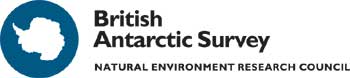 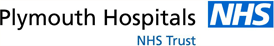 May 18        BRITISH ANTARCTIC SURVEY MEDICAL UNITBritish Antarctic Survey Wintering staff Dental AssessmentBASMU 8 FormDear ColleagueThe individual you are examining will shortly be deployed to the Antarctic for an extended period of time completely isolated from dental services. This could be for up to one year. Safeguarding the overall health and well-being of staff working in remote locations includes establishing thorough dental fitness prior to departing the UK. It is essential that all staff are dentally fit prior to travel to prevent avoidable emergencies in remote locations.Please complete the attached form with appropriate radiographs for the patient. Your comments and the completed form will help us to determine the individual’s fitness for deployment. The individual will cover the reasonable cost of the examination, treatment and this report and will be responsible for returning the report and radiographs to BASMU (British Antarctic Survey Medical/Dental Unit). BAS fully understands and accepts it has no redress against you in the event of the individual encountering dental complications whilst in isolated areas but we would emphasise the importance of restoring carious lesions, removing teeth of poor prognosis or providing high quality root canal treatment where appropriate before signing the form.We appreciate your supportPlease chart missing teeth, existing restorations, endodontically treated teeth and untreated disease if you have not been able to complete treatment you deem necessary to ensure the individual is dentally fit.I have thoroughly dentally examined this individual before his/her travel to the Antarctic. All necessary treatment has been completed and I have identified what I believe could be potential areas of concern.Please remember to enclose radiographs as necessary. Thank you.Patient information for assessor (completed by patient)Patient information for assessor (completed by patient)Patient information for assessor (completed by patient)Patient information for assessor (completed by patient)Patient information for assessor (completed by patient)Patient information for assessor (completed by patient)Patient information for assessor (completed by patient)Patient information for assessor (completed by patient)Patient information for assessor (completed by patient)Patient information for assessor (completed by patient)Patient information for assessor (completed by patient)Patient information for assessor (completed by patient)Patient information for assessor (completed by patient)Patient information for assessor (completed by patient)Patient information for assessor (completed by patient)Patient information for assessor (completed by patient)Patient information for assessor (completed by patient)Patient information for assessor (completed by patient)Patient information for assessor (completed by patient)Patient information for assessor (completed by patient)Patient information for assessor (completed by patient)Patient information for assessor (completed by patient)Patient information for assessor (completed by patient)Patient information for assessor (completed by patient)Patient information for assessor (completed by patient)Patient information for assessor (completed by patient)Patient information for assessor (completed by patient)Patient information for assessor (completed by patient)Patient information for assessor (completed by patient)Patient information for assessor (completed by patient)Patient information for assessor (completed by patient)Patient information for assessor (completed by patient)Patient information for assessor (completed by patient)NameDate of BirthDate of BirthTelephoneEmailEmailAntarctic Deployment StationAntarctic Deployment StationAntarctic Deployment StationWinter deploy datesWinter deploy datestototoInformation to be completed at assessment (completed by Dentist)Information to be completed at assessment (completed by Dentist)Information to be completed at assessment (completed by Dentist)Information to be completed at assessment (completed by Dentist)Information to be completed at assessment (completed by Dentist)Information to be completed at assessment (completed by Dentist)Information to be completed at assessment (completed by Dentist)Information to be completed at assessment (completed by Dentist)Information to be completed at assessment (completed by Dentist)Information to be completed at assessment (completed by Dentist)Information to be completed at assessment (completed by Dentist)Information to be completed at assessment (completed by Dentist)Information to be completed at assessment (completed by Dentist)Information to be completed at assessment (completed by Dentist)Information to be completed at assessment (completed by Dentist)Information to be completed at assessment (completed by Dentist)Information to be completed at assessment (completed by Dentist)Information to be completed at assessment (completed by Dentist)Information to be completed at assessment (completed by Dentist)Information to be completed at assessment (completed by Dentist)Information to be completed at assessment (completed by Dentist)Information to be completed at assessment (completed by Dentist)Information to be completed at assessment (completed by Dentist)Information to be completed at assessment (completed by Dentist)Information to be completed at assessment (completed by Dentist)Information to be completed at assessment (completed by Dentist)Information to be completed at assessment (completed by Dentist)Information to be completed at assessment (completed by Dentist)Information to be completed at assessment (completed by Dentist)Information to be completed at assessment (completed by Dentist)Information to be completed at assessment (completed by Dentist)Information to be completed at assessment (completed by Dentist)Information to be completed at assessment (completed by Dentist)Regular attenderRegular attenderRegular attenderRegular attenderRegular attender   Yes   Yes   YesNoIrregular attenderIrregular attenderIrregular attenderIrregular attenderIrregular attenderIrregular attenderYesYesYesYesYesYesNoNoYear of last GDP dental appt.Year of last GDP dental appt.Year of last GDP dental appt.Year of last GDP dental appt.Year of last GDP dental appt.Reason for last attendance:Reason for last attendance:Reason for last attendance:Reason for last attendance:Reason for last attendance:PainPainPainPainPainReason for last attendance:Reason for last attendance:Reason for last attendance:Reason for last attendance:Reason for last attendance:Perio.Perio.Perio.Perio.Perio.Reason for last attendance:Reason for last attendance:Reason for last attendance:Reason for last attendance:Reason for last attendance:FillingsFillingsFillingsFillingsFillingsReason for last attendance:Reason for last attendance:Reason for last attendance:Reason for last attendance:Reason for last attendance:EndodonticsEndodonticsEndodonticsEndodonticsEndodonticsReason for last attendance:Reason for last attendance:Reason for last attendance:Reason for last attendance:Reason for last attendance:Oral surgeryOral surgeryOral surgeryOral surgeryOral surgeryReason for last attendance:Reason for last attendance:Reason for last attendance:Reason for last attendance:Reason for last attendance:Check-up Check-up Check-up Check-up Check-up Reason for last attendance:Reason for last attendance:Reason for last attendance:Reason for last attendance:Reason for last attendance:OtherOtherOtherOtherOtherAssessment reportAssessment reportAssessment reportAssessment reportAssessment reportAssessment reportAssessment reportAssessment reportAssessment reportAssessment reportAssessment reportAssessment reportAssessment reportAssessment reportAssessment reportAssessment reportAssessment reportAssessment reportAssessment reportAssessment reportAssessment reportAssessment reportAssessment reportAssessment reportAssessment reportAssessment reportAssessment reportAssessment reportAssessment reportAssessment reportAssessment reportAssessment reportAssessment reportSoft tissue examinationSoft tissue examinationSoft tissue examinationSoft tissue examinationBPEActive periodontal diseaseActive periodontal diseaseActive periodontal diseaseActive periodontal diseaseActive periodontal diseaseBPEActive periodontal diseaseActive periodontal diseaseActive periodontal diseaseActive periodontal diseaseActive periodontal disease3rd molarsPresentPresentPresentPresentPresentUR 8UR 8UL8UL8UL8Potentially symptomaticPotentially symptomaticPotentially symptomaticPotentially symptomaticUR 8UR 8UR 8UR 8UL 8UL 8UL 8UL 8UL 83rd molarsPresentPresentPresentPresentPresentLR 8LR 8LL 8LL 8LL 8Potentially symptomaticPotentially symptomaticPotentially symptomaticPotentially symptomatic  LR 8  LR 8  LR 8  LR 8  LL8  LL8  LL8  LL8  LL88765432112345678Right                                                                                                                                              LeftRight                                                                                                                                              LeftRight                                                                                                                                              LeftRight                                                                                                                                              LeftRight                                                                                                                                              LeftRight                                                                                                                                              LeftRight                                                                                                                                              LeftRight                                                                                                                                              LeftRight                                                                                                                                              LeftRight                                                                                                                                              LeftRight                                                                                                                                              LeftRight                                                                                                                                              LeftRight                                                                                                                                              LeftRight                                                                                                                                              LeftRight                                                                                                                                              LeftRight                                                                                                                                              LeftRight                                                                                                                                              Left8765432112345678Radiographs attached  B/WOPT P/AsFull mouth P/AsOtherDates when taken B/WOPT P/AsFull mouth P/AsOtherTreatment identified at assessment visit and completedTreatment  not yet completedTreatment identified at assessment visit and completedTreatment  not yet completedTreatment identified at assessment visit and completedTreatment  not yet completedTreatment identified at assessment visit and completedTreatment  not yet completedPotential areas of concernPotential areas of concernPotential areas of concernPotential areas of concernPotential areas of concernSummarySummaryThis individual has good oral health and is not expected to need routine treatment within the next 12 monthsThis individual has oral conditions as outlined above but these conditions are not expected to need urgent/emergency treatment within the next 12 monthsThis individual has oral conditions as outlined above that may need urgent/emergency treatment within the next 12 monthsAdditional comments (review of endodontically treated teeth, vitality tests of heavily restored or traumatised teeth, manifestations of systemic disease,  etc)SignedGDC NumberDentist NamePerformer’s List NumberDatePractice telephone numberPractice Stamp